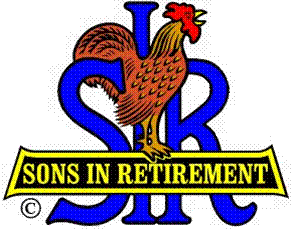 Las Trampas Branch 116Executive Committee Meeting AgendaJanuary 15, 20189:30 AMCall Meeting to Order and confirm we have a quorum.Review Agenda/Minutes for Changes/Additions.Standing Reports:Secretary – Fred Schafer – Approval of November 20, 2018 minutesAttendance – Kevin Donahue		  Head count, missed luncheon receiptsMembership – Phil Goff 	New Members to be inducted: 	Guests Today:	Visitors: Budget – Jim Nickels Big Sir Report:Welcome 2018No Storyteller: State of the Union, Marty Katz, Big SIRChaplain: Dave Williams Little Sir Report:January Speaker:  Monica Sanders – First Tee OrganizationOther Other Reports  Phil Goff Form 27 Adjourn – 10:15 am  		